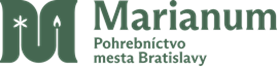 Výzva na predloženie ponuky 
(ďalej len „Výzva“)
zákazka  v rámci zriadeného  DNS  Stavebné, remeselné stavebné , vodoinštalačné, kanalizačné, kúrenárske, elektroinštalačné a elektromontážne práce.Odkaz na DNS: https://josephine.proebiz.com/sk/tender/36815/summaryIdentifikácia verejného obstarávateľa /obstarávateľa Názov: 		Marianum – Pohrebníctvo mesta Bratislavy Sídlo:			Šafárikovo námestie 3, 811 02 BratislavaIČO: 			17330190Kontaktná osoba:	Ing. Milan HamalaE-mail: 		milan.hamala@marianum.sk(vo@marianum.sk )Telefón:		+421 905 212 445Všeobecná špecifikácia predmetu zákazkyNázov zákazky :   „Reštaurovanie vybraných prvkov interiéru obradnej miestnosti NKP Slavín“  Odkaz na zákazku:     https://josephine.proebiz.com/sk/tender/47522/summary                                CPV: Hlavný slovník:                     45454100-5 – ReštaurovanieDodatočný kód CPV:                           45454000-4 - Obnovovacie práce45453100-8 - Renovačné práce90512000-9 - Služby na prepravu odpadu90513000-6 - Služby na spracovanie a likvidáciu nie nebezpečného odpadu60000000-8 - Dopravné služby (bez prepravy odpadu)  Druh:				             službaElektronická aukcia:		 NieOpis predmetu zákazky  : Predmetom zákazky je reštaurovanie vybraných prvkov interiéru obradnej miestnosti pamiatkového objektu: Cintorín s pamätníkom Slavín na ulici Na Slavíne v Bratislave s nasledovným rozsahom predpokladaných prác:Reštaurovanie kovového písma a kovových motívov -  25m2 písmo a 22m2 reliéfy, materiál: kov, hliník hydronálium Vyhotovenie a doplnenie chýbajúceho písma a plastických kovových motívov – 15ks segmentov mozaiky a písma Odsolenie a lokálne vyspárovanie a dotmelenie najrušivejších miest kamenného obkladu – cca 25m2Lokálne dospárovanie spár kamenného obkladu – cca 100 bm Správa z reštaurátorského výskumu a návrh na reštaurovanie – reštaurátorská dokumentácia (reštaurátor s príslušnou špecializáciou)Materiál: mramor, žula a vápenecPrílohou  výzvy  na predloženie ponuky je text rozhodnutia KPÚ.  Odborná spôsobilosť podľa Rozhodnutia Krajského pamiatkového úradu:Reštaurovanie môžu pripravovať a vykonávať iba zodpovední reštaurátori – fyzické osoby s príslušnou špecializáciou, ktoré majú spôsobilosť v zmysle §33 ods. 7 písm. b) a c) pamiatkového zákona v nadväznosti na § 5 a § 5a zákona NR SR č. 200/1994 Z.z. o komore reštaurátorov a o výkone reštaurátorskej činnosti jej členov v znení neskorších predpisov.   V rámci prípravy reštaurovania je požadované od zhotoviteľa spracovanie reštaurátorskej dokumentácie, stupeň: správa z reštaurátorského výskumu a návrh na reštaurovanie prostredníctvom zodpovedných fyzických osôb – reštaurátorov s príslušnou špecializáciou podľa podmienky č. 2  rozhodnutia. Uvedený stupeň reštaurátorskej dokumentácie je potrebné po formálnej a obsahovej stránke vypracovať v súlade s § 5 ods. 2 Vyhlášky Ministerstva kultúry SR č. 231/2014 Z.z. (ktorou sa mení Vyhláška Ministerstva kultúry SR č. 253/2010 Z.z., ktorou sa vykonáva zákon č. 49/2002 Z.z. o ochrane pamiatkového fondu v znení neskorších predpisov).  Termín dodania: do 31.11.2023 Predpokladaná hodnota zákazky     8 866,43  EUR bez DPH  ( vrátanie nákladov a dopravy do Bratislavy, v cene je zakalkulované lešenie, montáž a demontáž lešenia. V cene si realizátor v   jednotlivých položkách započíta montáž a demontáž lešenie nakoľko všetky práce sú vo výškach)Rozdelenie zákazky na časti –  nieMiesto a čas plnenia predmetu zákazky:       Miesto:   Cintorín s pamätníkom Slavín na ulici Na Slavíne, Národná kultúrna pamiatka        Čas:         do 31.11.2023Obhliadka:  Obhliadka nie je povinná. V prípade záujmu je možná v mieste plnenia zákazky         po telefonickom dohovore. Kontaktná osoba: Jana Jakubičková, +421 903 599 821,       jana.jakubickova@marianum.sk Typ zmluvného vzťahu:  Objednávka s VOPHlavné podmienky financovania :Predmet zákazky bude financovaný z kombinovaných zdrojov (vlastné zdroje a z dotácií Ministerstva vnútra SR) platba na základe faktúry. Faktúra bude mať 30-dňovú lehotu splatnosti odo dňa jej doručenia. Platba bude realizovaná bezhotovostným platobným príkazom. Neposkytuje sa preddavok ani zálohová platba. Výsledná cena časti predmetu zákazky musí zahŕňať všetky náklady uchádzača spojené s poskytnutím požadovaného plnenia predmetu zákazky.Podmienky účasti uchádzačov:     Reštaurovanie môžu pripravovať a vykonávať iba zodpovední reštaurátori – fyzické osoby s príslušnou špecializáciou, ktoré majú spôsobilosť v zmysle §33 ods. 7 písm. b) a c) pamiatkového zákona v nadväznosti na § 5 a § 5a zákona NR SR č. 200/1994 Z.z. o komore reštaurátorov a o výkone reštaurátorskej činnosti jej členov v znení neskorších predpisov.   V rámci prípravy reštaurovania zabezpečí správca spracovanie reštaurátorskej dokumentácie, stupeň: správa z reštaurátorského výskumu a návrh na reštaurovanie prostredníctvom zodpovedných fyzických osôb – reštaurátorov s príslušnou špecializáciou podľa podmienky č. 2  rozhodnutia. Uvedený stupeň reštaurátorskej dokumentácie je potrebné po formálnej a obsahovej stránke vypracovať v súlade s § 5 ods. 2 Vyhlášky Ministerstva kultúry SR č. 231/2014 Z.z. (ktorou sa mení Vyhláška Ministerstva kultúry SR č. 253/2010 Z.z., ktorou sa vykonáva zákon č. 49/2002 Z.z. o ochrane pamiatkového fondu v znení neskorších predpisov).Komunikácia a vysvetľovania:Komunikácia medzi verejným obstarávateľom a záujemcami/uchádzačmi sa uskutočňuje v štátnom (slovenskom) jazyku výhradne prostredníctvom IS JOSEPHINE prevádzkovaného na elektronickej adrese: https://josephine.proebiz.com/sk/. Tento spôsob komunikácie sa týka akejkoľvek komunikácie a podaní medzi verejným obstarávateľom a záujemcami/uchádzačmi počas celého procesu verejného obstarávania. Každý hospodársky subjekt/záujemca má možnosť registrovať sa do systému JOSEPHINE. Predkladanie ponúk:Lehota:  17.10.2023  do 10:00 hod.Spôsob: prostredníctvom systému JOSEPHINE na adrese:https://josephine.proebiz.com/sk/tender/47522/summaryPonuka  sa považuje za doručenú až momentom jej doručenia (nie odoslania) verejnému obstarávateľovi v systéme Josephine. Ponuka uchádzača predložená po uplynutí lehoty na predkladanie ponúk nebude zaradená do vyhodnocovania. Len tým dodávateľom, ktorí boli zaregistrovaní v DNS je možné zasielať výzvu na predloženie ponuky a teda majú právo na predloženie ponuky. V momente po vyhlásení jednotlivej konkrétnej zákazky sa nezaradení dodávatelia nevedia už uchádzať o vyhlásenú zákazku, avšak po ich zaradení im verejný obstarávateľ bude môcť zaslať výzvu na predloženie ponuky do ďalšej vyhlásenej zákazky. To znamená, že do DNS je možné zasielať žiadosť o zaradenie v priebehu celého jeho trvania, avšak výzvu ku konkrétnej jednotlivej zákazke môže takémuto dodávateľovi verejný obstarávateľ zaslať až po jeho zaradení, a nie je možné dodatočne niekoho zaradiť do už vyhlásenej zákazkyObsah ponuky :Ponuka musí obsahovať riadne vyplnené a podpísané:Návrh na plnenie kritéria pre časť/ časti predmetu zákazky (podľa prílohy č.1) Doklady preukazujúce odbornú spôsobilosť Odporúčaný formát predkladaných dokladov je „PDF“, doklady sa predkladajú vo forme naskenovaných dokumentov.Kritériá na vyhodnotenie ponúk:Kritériom na vyhodnotenie ponúk je najnižšia celková cena v EUR bez DPH.Celková  cena za predmet zákazky musí obsahovať  všetky náklady súvisiace s predmetom zákazky.  V prípade rovnosti ponukových cien viacerých ponúk umiestnených na prvom mieste budú vyzvaní tí uchádzači, ktorí ponúkli najnižšiu cenu, aby v lehote nie kratšej ako jeden pracovný deň, upravili smerom nadol svoju cenu, prípadne potvrdili jej aktuálnu výšku. Úspešným sa stane uchádzač s najnižšou cenou po uplynutí danej lehoty. Uvedený postup môže verejný obstarávateľ opakovať.Ďalšie informácie:SW Josephine zostaví poradie ponúk uchádzačov na základe vyhodnotenia návrhov na plnenie kritéria. Následne sa vyhodnotí ponuka uchádzača, ktorý sa umiestnil na prvom mieste v poradí, splnenie požiadaviek na predmet zákazky. Ak dôjde k vylúčeniu ponuky, vyhodnotí sa následne splnenie požiadaviek na predmet zákazky u ďalšieho uchádzača tak, aby uchádzač umiestnený na prvom mieste v novo zostavenom poradí spĺňal požiadavky na predmet zákazky.Verejný obstarávateľ po vyhodnotení ponúk a po odoslaní všetkých oznámení o vylúčení uchádzača bezodkladne písomne oznámi všetkým dotknutým uchádzačom výsledok vyhodnotenia ponúk vrátane poradia uchádzačov a súčasne uverejní informáciu o výsledku vyhodnotenia ponúk a poradie uchádzačov v profile, a to v súlade s § 55 ZVO.Verejný obstarávateľ si vyhradzuje právo neprijať žiadnu ponuku, O takomto postupe budú uchádzači informovanýUchádzačom v prípade neúspešnej ponuky nevzniká žiadny nárok na úhradu nákladov, ktoré im vznikli pri príprave a predkladaní ponúk.Prílohy:Príloha č. 1    -  Cenová ponukaPríloha č. 2    -  Vzor objednávky